Prezentacje na fotografiach mają charakter wyłącznie poglądowy.Lp.Opis i wymiaryJEDN. MIARYILOŚĆJednostkowa cena netto (zł)Łączna wartość netto (zł)Łączna wartość VAT (zł)Łączna wartość brutto (zł)Zdjęcia dydaktyczne- zestaw kart z kolorowymi zdjęciami przedmiotów codziennego użytku. Zestaw powinien zawierać min. 46 zdjęć o wym. 
nie większych niż .10 x 15 cm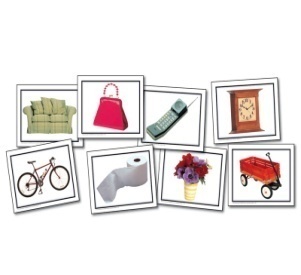 Kpl.1Zdjęcia dydaktyczne- zestaw kart z naturalnymi zdjęciami zwierząt. Zestaw powinien zawierać min. 48 zdjęć o wym. nie większych niż 10 x 15 cm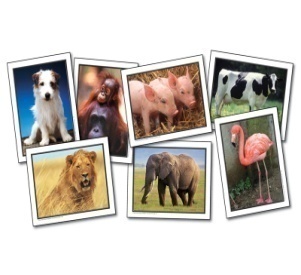 Kpl.1Zdjęcia dydaktyczne- rzeczowniki, czasowniki i przymiotniki. Zestaw powinien zawierać min. 275 zdjęć w nie większych niż 11 x 14 cm przedstawiających zwierzęta i przedmioty.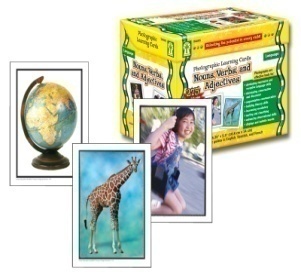 Kpl.1Zdjęcia edukacyjne. Koszyk zakupów. Zbiór sugestywnych zdjęć artykułów spożywczych do zabaw tematycznych. Zestaw zawiera min.105 zdjęć o wym. nie większych niż 14,8 x 12 cm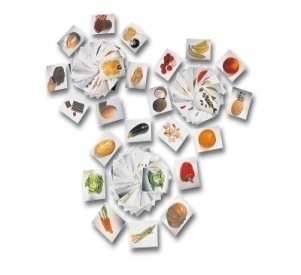 Kpl.1Chusty matowe- wykonane z materiału, który poddaje się oporowi powietrza, ma właściwości samoistnego rozprężania po złożeniu. Komplet zawiera 3 szt.. chust o wym. nie większych niż  65 x 65 cm szt. (w 3 innych kolorach, zamawiający dopuszcza różne kolory)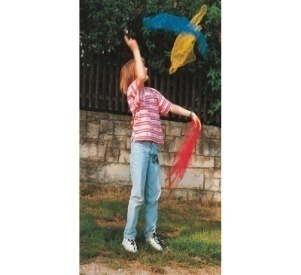 Kpl.10Chusty neonowewykonane z materiału, który poddaje się oporowi powietrza, ma właściwości samoistnego rozprężania po złożeniu. Komplet zawiera 3 szt.. chust o wym. Min. 65 x 65 cm 3 szt.. (w 3różnych kolorach, zamawiający dopuszcza różne kolory)
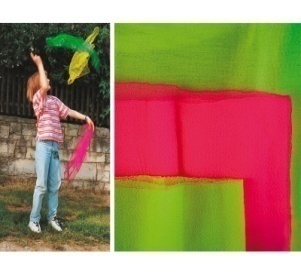 Kpl.10Gąsienica spacerowa- gąsienica w tęczowej kolorystyce z  symetrycznymi uchwytami, które pomagają maluchom zachować porządek marszu i ułatwia opiekunom szybkie sprawdzenie liczebności grupy. Wypełniona gąbką. Wymiary min. dł. 3,5 m, szer. 12 cm, min. 16 uchwytów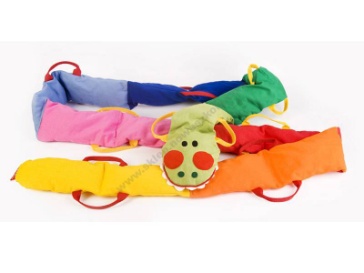 szt.2Zestaw gimnastyczny- zestaw gimnastyczny składający się z min.6 obręczy o śr. Min.50 cm; zaciski min. 24 szt..; min.6 podstaw-stojaków; min.10 drążków gimnastycznych o o dł. min.60 max 70 cm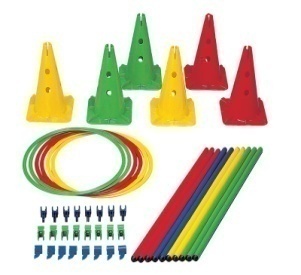 Kpl.1Aktywne ringo- zestaw kolorowych, elastycznych krążków, wykonanych z gumy. Zestaw powinien składać się z  min.10 szt. śr. Min.16 cm max 17 cm.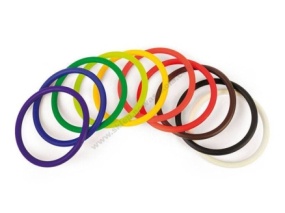 Kpl.3Zestaw równoważni- zestaw powinien składać się z min. 2 pagórków, min. 3 wysokie góry, min. 5 mostów.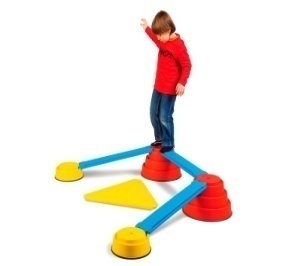 szt..2Dotykowe krążki- komplet zawiera min. 5 par krążków (dużych i małych) wykonanych z kauczuku, o różnych fakturach i kolorach. Małe krążki powinny mieć  śr. nie większą niż 11 cm.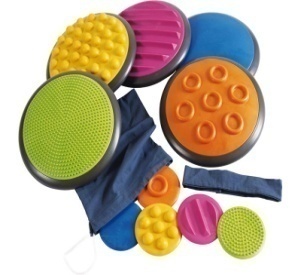 Kpl.2Kolorowe kamyki- Zestaw powinien zawierać min. 6 szt. „kamyków”- min. 2 szt.. małego (np. żółtego), średniego (np. zielonego) i dużego (np. czerwonego). „Kamyki” powinny mieć  obrotową konstrukcję, powinny mieć możliwość  obracania górnej część niezależnie od dolnej. Zestaw powinien być wyposażony  w torbę do przechowywania i transportu. Wymiary „kamyków”: mały- nie większy niż 27,8 dł. x 27,3 szer. x 8,7 wys. (cm);  średni nie większy niż 35,5 dł. x 35 szer. x 14,4 wys. (cm); duży: nie większy niż 40 dł. x 39 szer. x 13 wys. (cm).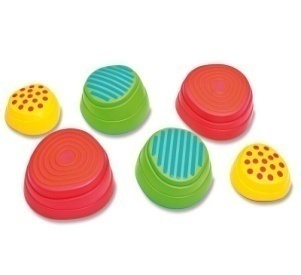 Kpl.2Klocki drewniane Beleczki - zestaw min. 120 szt.. drewnianych klocków (100 w kolorze naturalnym i 20 kolorowych) wym. nie większe niż 22,5 x 3,4 x 1,6 cm. Zestaw powinien zawierać worek do przechowywania klocków.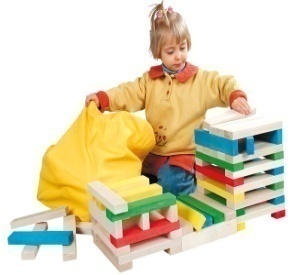 Kpl.2Klocki drewniane- zestaw 100 szt. drewnianych kolorowych klocków  wym. min. 2,5 max. 3 cm Kpl.4Kolorowa wieża.- Zestaw min. 10 szt. edukacyjnych sześcianów dających możliwość ułożenia wieży, dł. boku największego sześcianu nie większy niż 15,5 cm; dł. boku najmniejszego sześcianu nie mniejszy niż 5 cm.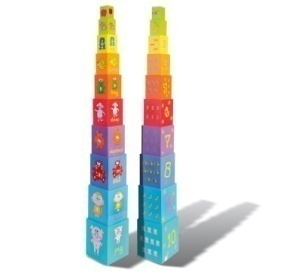  Kpl.2Drewniane przewlekanie – Komplet 4 przewlekanek – w kształtach przypominających  żabkę, domek, lokomotywę, samochód o wym. nie większych niż 16 x 14 x 5 4 cm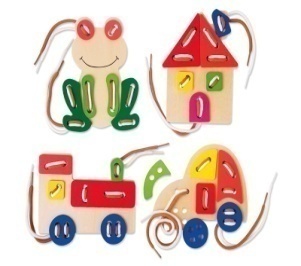 Kpl.2Drewniane korale- Zestaw drewnianych elementów w 5 kształtach. Powinny dawać możliwość  rozpoznawania kształtów przestrzennych, kolorów, tworzenia zbiorów, rytmów. Kształcą motorykę, koordynację wzrokowo-ruchową, spostrzegawczość i cierpliwość. Zestaw powinien zawierać min. 72 elementy o wym. nie większych niż 3 cm; 2 sznurki o dł. 1 m, worek do przechowywania.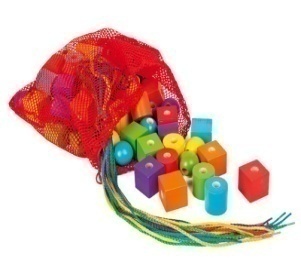 Kpl.2Cylindry- Zestaw zawiera cylindry w 4 kolorach   i 5 różnych wysokościach do sortowania według 2 cech: koloru i wielkości. Całość w drewnianej lakierowanej podstawie. Zestaw zawiera min. 20 cylindrów; wym. podstawy nie większa niż 23 x 18 cm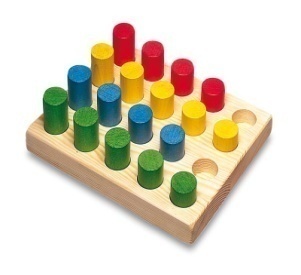 kpl.2Owoce liczmany-  Komplet zawiera 6 różnych kształtów owoców, elementów nie mniej niż  108 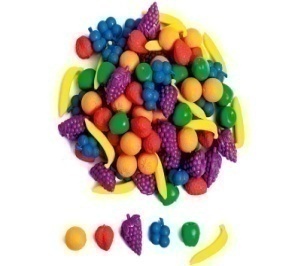 Kpl.2Puzzle – zawodyZestaw 3-elementowych puzzli, które po złożeniu tworzą plansze o wym. nie wiekszych niż  12 x 15,5 cm. Gra pozwala rozwijać umiejętność kojarzenia, zapamiętywania oraz nazywania  zawodów lub narodów. 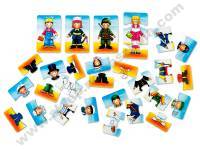 Kpl.4Waga wielofunkcyjna- Powinna posiadać plastikowe pojemniki z uchwytami i odpływem na wodę. Powinna  służyć do pomiaru stałych, sypkich i płynnych produktów. Odmierzać z dokładnością, co do jednego grama, wym. nie większa niż  13 x 37 x 14 cm;  poj. 1 pojemnika nie większa niż  0,5 l 
(z podziałem od 100 do 500 ml)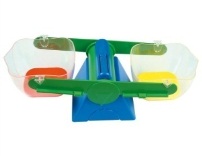 szt.2Taca z naczyniami –Komplet  dla 4 osób. Powinien składać się z:4 filiżanek o wym. nie większym niż - śr. 6 cm, wys. 4 cm4 talerzyków o wym. nie większym niż .  śr. 9,5 cm4 łyżeczek  o wym.  nie większym niż- dł. 10 cm1 dzbanka  o wym.  nie większym  niż-  śr. 8 cm, wys. 13 cm1 dzbanuszka do śmietanki o  wym.  nie większym niż-  śr. 5,5 cm1 cukiernicy  o wym.  nie większym  niż-  śr. 7 cm, wys. 5,5 cm1 tacy  o wym. min. 32 x 32 cm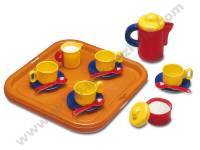 Kpl.4Obręcze- komplet obręczy plastikowych w 4różnych  kolorach, średnica- niewiększa niż 50 cm, w komplecie powinny znajdować się  4 sztuki obręczy.Kpl.5Woreczki gimnastyczne- zamawiający dopuszcza wypełnienie ziarenkami grochu lub granulatem z tworzywa sztucznego. Waga min. 90 max 120 g, Wymiary: długość- nie mniejsza niż 12 cm nie większa niż 14,5, szerokość- nie mniejsza niż 10 nie większa niż 12 cmKpl.33Guziki matematyczne- plastikowe korale do ćwiczeń manipulacyjnych, nawlekania, liczenia, sortowania, odmierzania. Komplet powinien zawiera  110 szt. guzików w  5 rożnych kolorach o śr.  nie większej niż 40 mm,  6 sznureczków o dł. min. 60 max 75 cm, 2 sznurki zakończone klockami o dł. nie większej niż 57 cm.kpl.4Szpulki drewniane kolorowe- drewniane szpulki do sortowania i przeliczania. Zestaw powinien zawierać  50 szt. w różnych kolorach,   wymiary: od 1 cm 
do 3,5 cmkpl.4Mapa Polski - mapa Polski w formie układanki umieszczona w drewnianej podstawie. Na mapie oprócz miast, rzek i jezior powinny być  zamieszczone również charakterystyczne atrybuty wybranych miast lub regionów. Powierzchnia Polski powinna być podzielona na 5 części, dodatkowymi elementami są powierzchnie państw sąsiednich i morze.Szt..2CHUSTA ANIMACYJNA- Kolorowa chusta animacyjna/ spadochron o średnicy nie mniejszej niż 3 m i nie większej niż 4 m, z min. ośmioma uchwytami ułatwiającymi trzymanie. szt..2TUNEL PROSTY- wykonany z tworzywa, powinien posiadać pasek przezroczystej siatki i wszyte obręcze. Powinien łatwo składać się. Wymiary: dł- nie mniejszy niż 120 nie większy niż 180 cm, szer.- min. 46 cm.Szt..1LINA DO PRZECIĄGANIA-  jutowa lina do przeciągania o długości 10 m. Powinna być zabezpieczona przed rozkręcaniem się.Szt..1PACHOŁKI- Zestaw powinien składać się z 10 szt. pachołków po 2 sztuki w jednym kolorze, zamawiający dopuszcza 5 różnych kolorów, wys. nie mniejszy niż 22 cm.Kpl.1HULA HOP- wykonane z tworzywa sztucznego. Średnica koła: 60 cm, zamawiający dopuszcza wszystkie kolorySzt.2SKAKANKA GIMNASTYCZNA- sznurkowa, uchwyt z tworzywa sztucznegodługość 200 cm, długość  180 cmszt.526MATA KLASY- piankowe puzzle tworzące po złożeniu popularną grę w klasy. Zestaw powinien zawierać 11 elementów o dł. boku nie większej niż 33 cm, nie mniejszej niż 32 cm,  4 piankowe kółkaszt.1PIŁKA PIANKOWA-powinna być wykonana z pianki, średnica 12 cmszt.1PIŁKA SIATKOWA GUMOWA- gumowa piłka treningowa do piłki siatkowej plażowej, średnica  26 cmszt.1PIŁKA NOŻNA GUMOWA- gumowa piłka o średnicy nie większej niż 22 cm nie mniejsza niż 21 cmszt.1PIŁKA JEŻYK- Piłka powinna być wykonana z  rutonu, powinna posiadać wypustki, śr. nie mniejsza niż 16 cm nie większa niż 20 cmSzt..1Szarfa gimnastyczna- w 5 rożnych kolorach: wymiary: szer. 3 cm x długość 94 cmSzt..150TAMBURYN-  instrument tamburyn okrągły, powinien być wykonany ze sklejki z  5 parami talerzyków, średnica  nie mniejsza niż 20 cm,  przeznaczony dla dzieci w wieku przedszkolnymszt.1TALERZE MAŁE- instrument wykonany z miedzi lub mosiądzu, średnica  nie mniejsza niż 7 cm,  przeznaczony dla dzieci w wieku przedszkolnymszt.1TALERZE DUŻE- instrument wykonany  z miedzi lub mosiądzu, średnica nie mniejsza niż 15 cm,  przeznaczony dla dzieci w wieku przedszkolnymszt.110 DZWONECZKÓW Z RĄCZKĄ- dzwoneczki z uchwytem,  min. 5 dzwoneczków umieszczonych na plastikowym pasku połączonym drewnianym uchwytem, wym. 10x8,5 cmszt.2BĘBENEK- instrument drewniany z 1 pałeczka, śr. nie mniejszy niż 20 cm,  przeznaczony dla dzieci w wieku przedszkolnym szt.1MARAKASY- instrument wykonany z drewna, komplet powinien zawierać 2 szt., wym. nie mniejsze niż 20,5 x 5,5 cm,  przeznaczony dla dzieci w wieku przedszkolnymkpl1TANECZNE JAJKA- wykonane z tworzywa sztucznego, w komplecie powinny być 2 szt., w różnych kolorach,  wym. nie mniejsze niż 5,5 x 4 cm,  przeznaczony dla dzieci w wieku przedszkolnymkpl2KLAWESY- powinny być drewniane,  1 para powinna zawierać 2 szt. , Wymiary nie mniejsze niż 1,8x20cm,  przeznaczony dla dzieci w wieku przedszkolnymKpl.248.KASTANIETY Z RĄCZKĄ- powinny być wykonane z drewna, Komplet powinien zawierać  2 sztuki, dł. nie mniejsza niż 21 cm,  wym. klapsa ruchomego nie mniejsza niż  9,5 x 4,5 cm,  przeznaczony dla dzieci w wieku przedszkolnymKpl.249.TRÓJKĄT MUZYCZNY- zestaw powinien zawierać trójkąt stalowy i młotek do uderzania. wym. nie mniejszych niż 10 cm,  młotek o dł. nie mniejszej niż 12,3 cm,  przeznaczony dla dzieci w wieku przedszkolnymszt.150.DZWONKI DIATONICZNE-  dzwonki min.12 
max. 15  tonowe na drewnianych podstawach. W zestawie powinna być  para pałeczek, przeznaczony dla dzieci w wieku przedszkolnymszt.151.EDUKACYJNE PUZZLE WARSTWOWE – CZTERY PORY ROKU- puzzle ze sklejki lakierowanej powinny pokazywać  zmiany jakie zachodzą podczas następowania po sobie pór roku. Komplet zawiera  32 elementy,  wym. 29 x 14,5 x 2 cm szt.152.EDUKACYJNE PUZZLE WARSTWOWE- JABŁKO- puzzle ze sklejki lakierowanej powinny  pokazywać  krok po kroku procesy dojrzewania roślin. Komplet zawiera  min. 30 elementów,  wym. nie większe niż 14,5 x 14,5 x 2 cmszt.153.EDUKACYJNE PUZZLE WARSTWOWE-  MOTYLPuzzle ze sklejki lakierowanej powinny pokazywać  krok po kroku cykl życia roślin, owadów, zwierząt, proces budowy domu oraz zmieniające się pory roku. Wym. nie większe niż  21 x 21 x 3,5 cmszt.154.UKŁADANKA MAGNETYCZNA STROJE -Zestaw magnetycznych ubranek pozwalających na strojenie laleczki.  O wysokości nie mniejszej niż wys. 29 cm , powinna składać się z  min. 20 elementówszt.155.MOZAIKA-  Drewniane klocki mozaiki, które powinny służyć  do odtwarzania i tworzenia licznych wzorów oraz kombinacji kształtów i kolorów.  Zestaw zawiera min. 40 elementów w kształcie rombów i trójkątów w 5 kolorach,  książeczkę z  min. 48 wzorami o wzrastającym stopniu trudności, drewniane pudełko do przechowywania.Kpl.456.PRZYBIJANKA MAŁAZestaw polegający na tworzeniu własnych pomysłów z drewnianych kształtów za pomocą pinesek. Zestaw zawiera:  1 szt.. tablicy korkowej o wym. nie mniejszych niż 24 x 16 x 0,5 cm /  2 drewniane młoteczki/  100 szt. pinezek/  126 szt.. drewnianych kształtów Kpl.157.KARTY PRAC DO PRZYBIJANEKKarty przedstawiają obrazki-wzory do odtwarzania na tablicy korkowej. Karty powinny przedstawiać  4 wzory w rzeczywistym rozmiarze oraz 16 wzorów mniejszych, trudniejszych do odtwarzania. Zestaw powinien zawierać  min. 10 kart (2 szt.. o wym. nie mniejszych niż 24,5 x 15,5 cm i 8 szt.. o wym. nie mniejszym niż 12,5 x 7,5 cm)Szt..158.SZNUROWANY BUT- but przeznaczony do opanowanie umiejętności sznurowania obuwia. Wyrabia zręczność palców i koordynację ruchu dłoni. 
• wym. nie mniejsze niż 21 x 10 cm 
• sznurówka o dł. nie krótszej niż 85 cm 
•wykonany z  tworzywa sztucznego 
•płaskiSzt..859.GRA „NAWLEKAJ NIE CZEKAJ”- lub równoważna gra, której zasady  powinny polegać na odkryciu karty przez gracza, wpatrywanie się w  nią  przez kilka sekund starając  się zapamiętać kolejność kolorów., po sygnale nawleka  na linkę jak najszybciej kolorowe kule, zgodnie z układem odczytanym z karty.  Zawartość pudełka elementów w ilości nie mniejszej niż::
- 55 kart,
- 18 kul,
- klepsydra,
- 3 linki,
- 80 żetonów,
- instrukcja. Gra powinna być przeznaczona dla 2 do 3 graczyszt.160.KLOCKI DREWNIANEzestaw kolorowych, wykonanych z naturalnego drewna klocków. W skład zestawu wchodzi min. 50 klocków o różnych kształtach.  wym. nie mniejsze niż 21 x 15,5 x 12 cm Kpl.461.DREWNIANE ABECADŁO- układanka zawierająca nie mniej niż 26 elementów w postaci kolejnych liter alfabetu, podstawa o wym. nie mniejszych niż 
30 x 21,5 x 1 cm szt.4      62.ABECADŁO- lub równoważny zestaw, który powinien zawierać kartoniki przedstawiające  różne przedmioty i drukowane litery, od których zaczynają się ich nazwy. Gra powinna polegać na dopasowaniu litery do odpowiednich przedmiotów, które tworzą pary. Zestaw powinien zawierać nie mniej niż :  27 x 2 elem.,  wym. po złożeniu nie większe niż 8,2 x 5,2 cm .szt.463.KOLOROWE FIGURY- komplet min. 60 figur w 5 kształtach, 3 kolorach i 2 grubościach, wykonane z  tworzywa sztucznego ,  wym. największego elementu nie mniejsze niż 7,5 cmKpl.464.LICZMANY ŻETONY- plastikowe żetony do przeliczania oraz sortowania według koloru. Zestaw zawiera:  100 szt.., w  4 rożnych kolorach, śr. nie mniejsza niż 2,5 cmKpl.465.KOSTKA Z KROPKAMI- wykonana z  tworzywa, dł. boku nie mniejsza niż 10 cmszt.466.KOSTKA Z CYFRAMI- wykonana z  tworzywa, dł. boku nie mniejsza niż 10 cmszt.467.DREWNIANE CYFERKI- zestaw zawiera drewniane cyfry od 0 do 9, podstawę- wym.  nie mniejszy niż 15 x 11 x 1 cmKpl.468.GLOBUS FIZYCZNY-  o wymiarach nie mniejszych niż śr. 22 cm,  wys. 30 cm Szt..469.PLANSZE EDUKACYJNE-  PORY ROKU,  WAŻNE DATYZalaminowane, dwustronne plansze- jedna strona powinna zawierać ważne daty, druga powinna zawierać pory roku i miesiące, format nie mniejszy niż : 61 cm x 86 cm Szt..170.PLANSZE EDUKACYJNE-  ZJAWISKA POGODOWE DBAJ O NASZĄ PLANETĘZalaminowane, dwustronne plansze - jedna strona powinna zawierać zjawiska pogodowe, druga powinna zawierać informacje jak dbać o nasza planetę,  format  nie mniejszy niż: 61 cm x 86 cm 
Szt..171.PLANSZE EDUKACYJNE ALFABETZalaminowane, dwustronne plansze- jedna strona powinna zawierać alfabet, druga powinna zawierać sposoby kreślenia wybranych liter; format  nie mniejszy niż: 61 cm x 86 cm 
Szt..1     72.PLANSZE TEMATYCZNE- DRZEWA LIŚCIASTE, IGLASTEZalaminowane, dwustronne plansze, - jedna strona powinna zawierać drzewa liściaste, druga iglaste;  format  nie mniejszy niż: 61 cm x 86 cm 
Szt..173.PLANSZE TEMATYCZNE- OWOCEZalaminowane, dwustronne plansze przedstawiające owoce, format  nie mniejszy niż: 61 cm x 86 cm 
Szt..1    74.PLANSZE TEMATYCZNE WARZYWAZalaminowane, dwustronne plansze przedstawiające warzywa, format  nie mniejszy niż: 61 cm x 86 cm 
Szt..1   75.PLANSZE TEMATYCZNE OWOCE TROPIKALNEZalaminowane, dwustronne plansze przedstawiające owoce tropikalne, format  nie mniejszy niż: 61 cm x 86 cm 
Szt..1     76.DUŻY ZESTAW OBIADOWY- zabawka wykonana z plastiku, imitująca zestaw obiadowy w  4 róznych kolorach, Zestaw powinien zawierać:
• 4 widelce 
• 4 noże 
• 4 łyżki 
• 4 kubki 
• 4 głębokie talerzyki 
• 4 płaskie talerzyki 
• rondelek 
• dł. elementów nie większa niż 23 cmKpl.4     77.LALKA –lalka ubrana  w sukienkę, wysokość 46 cm.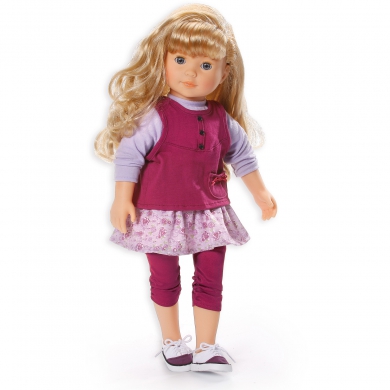 szt.278.LALKA SZMACIANA- miękka lalka szmaciana chłopiec, dł. 56 cmszt.279.LALKA SZMACIANA- miękka lalka szmaciana chłopiec, dł. 46 cmszt.280.LALKA SZMACIANA- miękka lalka szmacianka dziewczynka, dł. 56 cmszt.281.MIĘKKIE MASKOTKI- miękkie maskotki służące do  zabawy, przytulania i siedzenia, po rozłożeniu mogą służyć jako poduszki, wym. poduszki nie wieksze niż 40 x 34 cm. Zestaw zawiera maskotki przypominające następujące zwierzęta: hipopotam- 1 szt.., kot- 2 szt.., krokodyl- 1 szt.., krowa- 1 szt.. , lew- 1 szt.., łoś- 1 szt.., mysz- 1 szt.., słoń- 1 szt.., żabka- 1 szt.,  pies-  2 szt.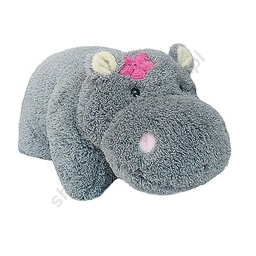 Kpl.182.MIŚ- pluszowa zabawka z kokardka na szyi, wys. 35 cm., wys. 30 cmSzt..683.LALKA ZE SMOCZKIEM- miękka lalka w kombinezonie w czapeczce, ze smoczkiem, długość 25 cmszt.284.WÓZEK GŁĘBOKI Z NOSIDEŁKIEM- głęboki wózeczek dla lalek z wyciąganą gondolą i mini "bagażnikiem",  wym. nie mniejsze niż  62 x 37 x 66 cm, przeznaczony dla dzieci w wieku przedszkolnymszt.285.WÓZEK GONDOLA- wózek dla lalek z gondolą, wym. nie mniejsze niż 58 x 38 x 61 cmszt.2     86.SAMOCHÓD ŚMIECIARKA- samochód zabawka śmieciarka, powinna posiadać mechanizm opróżniania kosza oraz okienko, które pozwoli sprawdzić poziom napełnienia kontenera. Wykonana z plastiku, wymiary nie mniejsze niż: długość: 53 cm, wysokość: 25 cm, szerokość: 18 cmszt.287.SAMOCHÓD- samochód zabawka dźwig, wykonana z plastiku, wys.  nie mniejsza niż 47cmszt.288.MOZAIKA OŚMIORNICA- zabawa powinna polegać na wstawianiu różnej wielkości niełamliwych kołeczków w perforowaną podkładkę. Zestaw powinien zawiera: nie mniej niż 160 kołeczków w 3 wielkościach:    1 x 2,5 cm, 1,5 x 3 cm, 2 x 3,5 cm,  podkładka o wym. nie mniejszych niż 22 x 16 cm, walizeczka o wym. nie mniejszych niż  23,5 x 18 x 4,5 cmszt.189.GRA „ IGŁA Z NITKĄ”- lub równoważna gra  w skład której wchodzi min. 48 sztywnych plakietek podzielonych na dwie grupy, rozróżnionych kolorem na drugiej stronie kartonika oraz instrukcję do 3 gier. 
szt.190.KOLOROWE PASTYLKI- plastikowe korale do ćwiczeń manipulacyjnych, nawlekania, liczenia, sortowania, odmierzania.  Zestaw zawiera  100 szt.. korali w 5 kolorach o średnicy nie większej niż 25 mm, 6 sznureczków o dł. nie krótszej 75 cm.Kpl.491.SKRZYNIA PIRAT NA KÓŁKACH- pojemnik  na zabawki wykonana z plastiku w kształcie skrzyni, wym. nie mniejsze niż 59x40x47 cmszt.892.Piłka- miękka piłka wyglądem przypominając globus Wymiar: średnica nie mniejsza niż 7 cmszt.193.Plansze POLSKIE LITERY I DWUZNAKI- komplet min. 39 kolorowych plansz tekturowej, w teczce do nauki pisania i czytania. Kpl.194.Zestaw Cyfry i znaki matematyczne-  Komplet  składa się z min. 40 sztuk tabliczek magnetycznych z cyframi oraz min. 20 sztuk z symbolami atematycznymi.Kpl.195.Pakiet edukacyjny- Poznajemy liczby lub równoważny , który powinien zawierać: plansze z monograficznym opracowaniem licz od 0 do 10pakiet196.Liczmany- lub równoważna gra, która powinna pomagać w przyswojeniu liczb z przedziału od 0 do 20, rozwijać umiejętności dodawania i odejmowania oraz pozostałych podstawowych działań matematycznych. Zestaw powinien zawierać: plakietki z cyferkami i działaniami matematycznymi, patyczki do liczeniaSzt..2697.Korale matematyczne-  100 drewnianych korali, nawleczonych na sznurek dziesiątkami, w 2 kolorach, przeznaczone do wykonywania działań matematycznych w zakresie 100. Kpl.498.Zestaw warzyw i owoców- zestaw zawiera min. 48 sztuk plastikowych warzywa i owoce, długość od 8-11 cmkpl.199.Pacynki–  zestaw pacynek  pozwalający inscenizować bajkę Kopciuszek. zestaw1100.Pacynki z ruchomą buzia i rękami- zestaw pacynek przedstawiających ludzi dziewczynkę- 1 szt..  i chłopca- 1 szt.. (chłopiec jest bramkarzem. Ubrany w buty, spodnie, bluza, które można zdejmować)Wielkość pacynek: nie mniejsza niż 45 cm.kpl1101.Pacynki „Poznajemy emocje- dwie twarze” Zestaw pacynek do nauki rozpoznawania i nazywania emocji. Zestaw powinien zawierać: 
• 6 pacynek (w tym 4 reprezentujące bohaterów o dwóch różnych twarzach) 
• płyta CD z nagraniem dwóch opowiadań oraz instrukcją.Kpl.1102.Klocki  figury geometryczne - Komplet powinien zawierać  min.  180 szt klocków drewnianych wykonanych z drewna bukowego w 4 kolorach. Wymiary najmniejszego klocka: nie większe niż 25x25x25mm 
Wymiary największego klocka nie mniejsze niż  25x75x25mm Kpl.4103.Klocki wafle- Klocki z tworzywa sztucznego, które powinny w łatwy sposób łączą się ze sobą lub powinny być łączone z podstawą. Powinny dawać możliwość tworzenia niezliczonych konstrukcji, wym. klocka nie mniejsze niż 10 x 10 x 1 cm, zestaw powinien zawierać min. 170  klocków konstrukcyjnychKpl.4104.KLOCKI CLICS ROLLER BOX lub równoważny zestaw edukacyjnych klocków, które razem tworzą różne  konstrukcje. Powinny być wyprodukowane z  polipropylenu.Zestaw powinien zawierać:
• 513 klocków CLICS 
• 18 osi 
• 8 piramidek 
• 4 klocki CLICS- oczy 
• 2 klocki CLICS- światło żółte 
• 2 klocki CLICS- światło czerwone 
• 2 klocki CLICS- front samochodu 
• 2 klocki CLICS tył samochodu 
• 45 kół 
• 4 złączki 
• kolorowa obrazkowa instrukcja 
• 10 dodatkowych planów budowy formatu A4 
• wym. pudełka 39,4 x 28,7 x 28,9 cmKpl.1105.Klocki LOGO lub równoważny zestaw, który powinien zawierać 150 klocków z umieszczonymi na nich literami, cyframi, znakami interpunkcyjnymi i matematycznymi. Zielony szlaczek u dołu każdego z czterech wariantów liter umożliwia właściwe postrzeganie liter.Kpl.100106.Kolorowe góry- zestaw powinien zawierać 5 szt. o wymiarach nie mniejszych niż : 1 szt- bok 36 cm, wys. 8,5 cm; 2 szt.- bok 40,5 cm, wys. 17 cm;2 1 szt.- bok 42 cm, wys. 25,5 cm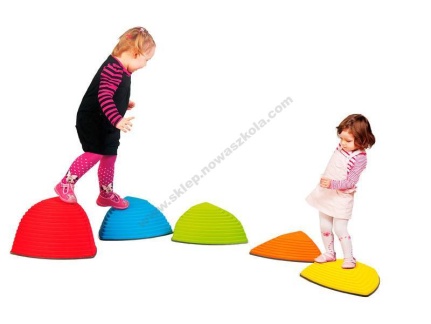 zestaw1107.Krążki do siedzenia- zestaw powinien składać się z 10 okrągłych piankowych krążków pokrytych tkaniną PCW w różnych kolorach, śr. nie mniejsza niż 35 cm, gr. Nie mniejsza niż 3 cm. Kpl. 6108.Pojemnik na zabawki- przeźroczysty z kolorową pokrywką, pojemność min. 8l, wym. nie mniejsze niż  34 x 22x15,7 cm.Szt..12      109.MATA GIMNASTYCZNA- mata wykona z lekkiej pianki, przeznaczona do ćwiczeń rehabilitacyjnych –wym. nie mniejsza niż 140 cm x 58 cm x 1 cm. 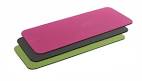 szt..10110.Laska gimnastyczna- powinna  być wykonana z plastiku. Dł. 80 cm, średnica nie mniejsza niż 25mm.5 Kolorów  po 2 każdego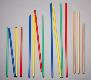 szt..10111.Laska gimnastyczna-Laska powinna  być wykonane z plastiku.Dł.100 cm,  średnica 25mm. 5 Kolorów  po 2 każdegoszt..10112.Laska powinna  być wykonane z plastiku.Dł.120 cm,  średnica nie mniejsza niż 25mm. 5 Kolorów  po 2 każdegoszt..10113.Woreczek gimnastyczny- Woreczek z przeznaczeniem do ćwiczeń wykonany z bawełny, wypełniony granulatem,  Z możliwością prania . Ciężar nie mniejszy niż 500g, wymiar nie mniejszy niż 14x 9cmszt..6114.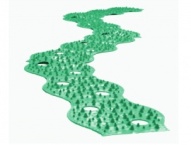 JEŻYK RZEKA - MATA MASUJĄCA Lub równoważna mata z wypustkami różnej wielkości mająca służyć do korygowania  płaskostopia  u dzieci. Wymiar nie mniejsza niż dł.100x szer.30szt..1115.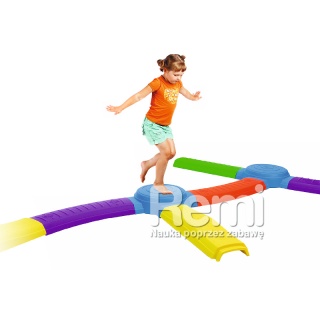 ŚCIEŻKA ZDROWIA- Lub  równoważna służąca do ćwiczeń równoważnych. Komplet składa się z 10 elementów wykonanych z masywnego tworzywa sztucznego. Kpl.1116.Mata do masażu stóp- Mata do masażu stóp, do ćwiczeń korekcyjnych nie krótsza niż 175 cm, 
szerokość- min.  35cm
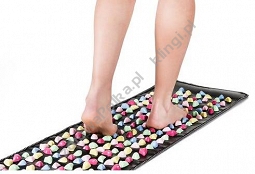 szt..1117.Tor równoważny – Lub równoważny tor którego powinny być   wykonane z tworzywa sztucznego wzmocnionego stalowymi prętami. Elementy toru  winny łączyć się  na wiele sposobów i   można je dowolnie konstruować  dostosowując poziom trudności do wieku i poziomu rozwoju dziecka. Tor może być budowany na wysokość od 10 do 24 cm. Tor można dowolnie konstruować, dzięki możliwości uzupełniania o dodatkowe elementy: deski oraz wierzchołki.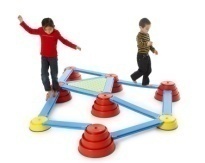 szt..1118.Zestaw sportowy – Lub równoważny zestaw sportowy, który powinien dawać  wiele możliwości tworzenia własnych torów przeszkód. W zależności od układu elementów zabawa może być ukierunkowana na rozwinięcie konkretnej zdolności motorycznej bądź na ogólny rozwój dziecka.. Zestaw powinien  składać  się ze 152 elementów.
4 pachołki (wys. 50 cm)
4 pachołki (wys. 30 cm)
8 pojemników (śr. podstawy 21,5 cm, wys. 20 cm)
4 obręcze (śr. 38,5 cm)
4 obręcze (śr. 59 cm)
4 obręcze (śr. 77,5 cm)
4 mostki (15 x 81,5 cm)
8 cegieł (15 x 15 cm, wys. 9,5 cm)
8 cegieł (15 x 36 cm, wys. 9,5 cm)
8 drążków 40,5 cm
8 drążków 70,5 cm
8 drążków 98,5 cm
12 gumowych śladów dłoni
12 gumowych śladów stóp
20 podłużnych kolorowych łączników
24 czarne łączniki
8 niebieskich zaczepów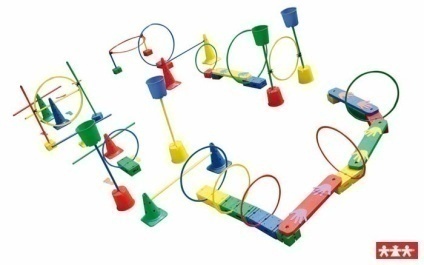 kpl.1119.Zestaw do ćwiczeń równoważnych- mini rzeczka Fala. Lub równoważny zestaw składający się z 8 wyprofilowanych elementów o różnych fakturach, które połączone ze sobą, tworzą wąską ścieżkę którą  można układać na wiele sposobów zestawie 8 fal i torba. Mini rzekę można łączyć z Kolorowymi kamykami. Wym. każdego elementu: 68 x 17 x 11 cm.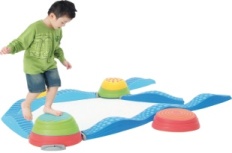 szt..1120.Tunel Zygzak – wymiar nie mniejszy niż 280X46 cmKolorowy tunel wykonany z miękkiego ortalionowego materiału wzmocniony elastyczną konstrukcją. Przez bok tunelu wykonanego z białej, przezroczystej siatki można obserwować bawiące się dzieckoszt..1121.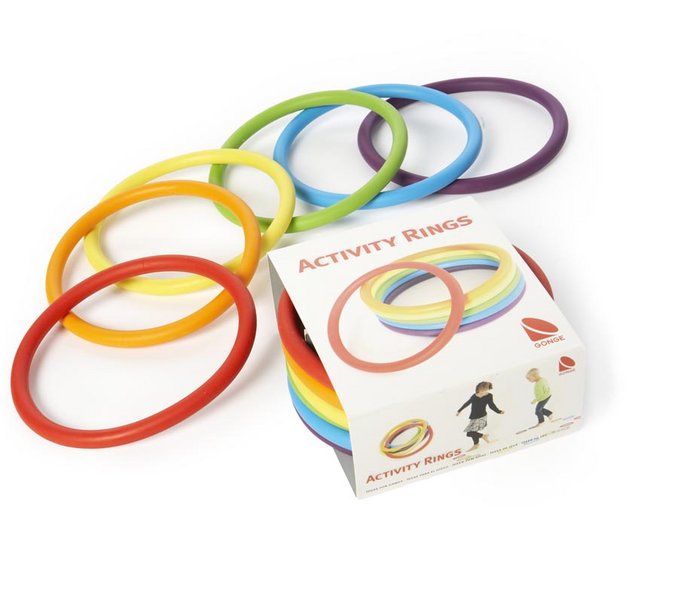 Kolorowe obręcze gumowe- Lub równoważne kolorowe obręcze do zabawy, gier, gimnastyki. Pierścienie wykonane są z miękkiej gumy.
Średnica nie mniejsza niż  16,4cm, grubość nie mniejsza niż 1,2cm.Zestaw zawiera 6 pierścieni w różnych kolorach.Kpl.1122.Ścianki manipulacyjne3 ścianki z drewna z labiryntami o różnych kształtach pozwalają na zabawę 3 dzieci jednocześnie. Przesuwanie elementów po torze rozwija koordynację wzrokowo-ruchową oraz ćwiczy sprawność rąk. 
• wym. ścianki nie mniejsza niż 50 x 60 cmkpl1123.Labirynt na ścianę – samolot Gucia- lub równoważny drewniany labirynt z przesuwanymi kształtami, do zawieszania na ścianie, do ćwiczeń rozwijających sprawność manualną i koordynację wzrokowo-ruchową, wym. nie mniejszy niż 67 x 45 cmszt.1124.Labirynt na ścianę – chmurka Mai- lub równoważnyDrewniany labirynt z przesuwanymi kształtami, do zawieszania na ścianie, do ćwiczeń rozwijających sprawność manualną i koordynację wzrokowo-ruchową, wym. nie mniejszy niż 67 x 45 cmszt.1125.Kula zręcznościowaKula wykonana z tworzywa sztucznego z piłeczką w środku. Zabawa nią rozwija koordynację wzrokowo-ruchową oraz wpływa korzystnie na wewnętrzną harmonię organizmu, śr. nie mniejsza niż 20 cmszt.1126.Labirynt  box standard lub równoważny Na solidnym trójkątnym stojaku zamocowano trzy serpentynki. Labirynt ten można ustawić w poziomie lub w pionie, zmieniając poziom trudności zabawy.
Wymiary nie mniejszy niż: 52 x 34 x 42,5 cm﻿szt.1127.Piłeczki i patyczki do brył geometrycznych lub równoważny zestaw kolorowych, drobnych piłeczek i patyczków różnych rozmiarów do tworzenia przestrzennych konstrukcji geometrycznych. 
• 40 szt. czerwonych patyczków o dł. 12,5 cm 
• 40 szt. niebieskich patyczków o dł. 10,5 cm 
• 40 szt. żółtych patyczków o dł. 8,2 cm 
• 40 szt. zielonych patyczków o dł. 6,9 cm 
• 45 szt.. fioletowych patyczków o dł. 5,3 cm 
• 45 szt.. pomarańczowych patyczków o dł. 3,3 cm 
• 80 szt.. piłeczek z otworami w 6 kolorach 
• min. 330 elementówzestaw2128.Figury geometryczne w przestrzeni
• 50 fotografii o wym. nie mniejszych niż 19,5 x 13,5 cm (25 dwustronnych kart) 
• 14 geometrycznych figur przestrzennych (stożek, prostopadłościan, ostrosłup itp.) 
• 15 patyczków o dł. nie mniejszej niż 15 cm 
• podstawki do prezentacji kartzestaw2129.Czas i zegarTablica magnetyczna z elementami do tworzenia obrazków przedstawiających czynności i zabawy wykonywane o różnej porze dnia• tablica magnetyczna o wym. nie mniejszych niż 50 x 70 cm 
• 134 szt.. obrazków o wym. nie mniejszych niż 6,5 x 6,5 cm 
• 4 plastikowe torebki 
• torba z magnesami 
• instrukcjakpl.1130.Puzzle – 4 pory roku (drewniane puzzle edukacyjne)kpl.1131.Kalendarz tygodniowy
• plansza z materiału z plastikowymi kieszonkami o wym. nie mniejszych niż 78 x 43 cm 
• min. 83 karty z obrazkami, datami, dniami tygodniakpl.4132.Zestaw do piasku- zestaw powinien zawierać :
• 5 szt.. młynków 
• 10 szt.. wiaderek 
• 10 małych łopatek 
• 10 dużych łopatek 
• 30 szt.. różnych foremek 
• 10 szt.. grabekkpl.1133.Zestaw zabawek do piasku- zestaw powinien zawierać:
• 5 szt. konewek 
• 5 wiaderek 
• 5 małych łopatek 
• 15 szt.. różnych foremek 
• 5 szt.. grabek 
• dł. elem. do 26 cmkpl.1134.Siatka na zabawki do piaskuszt.2